О закрытии движения по автозимникам и ледовым переправам, расположенным на территории муниципального образования «Ленский район»В целях обеспечения безопасности движения, сохранности жизни, здоровья и имущества участников дорожного движения, на основании письма руководителя Западного отделения ГИМС ГУ МЧС России по РС (Я) от№ 81 от 06.04.2022г., а также в связи с установившимися положительными температурными режимами:1.  Запретить движение автотранспортных средств, независимо от вида собственности и ведомственной принадлежности по следующим автозимникам и ледовым переправам:1.1. Автозимник  «35 км автомобильной дороги «Витим-Талакан»- Толон-Иннялы» с 11 апреля 2022 года; 1.2. Ледовая переправа «Нюя – Натора» с 11 апреля 2022 года;2. Подрядным организациям ООО «АРАРАТ» (Сачан В.П.)., ИП «Кочнев» (Кочнев Г.А.)  установить запрещающие движение дорожные знаки.3. Рекомендовать начальнику ГИБДД ОМВД России по Ленскому району (Овчинников И.Ю.) осуществление контроля  над несанкционированным проездом автотранспорта по вышеуказанным автозимникам.  4. Главному специалисту управления делами (Иванская Е.С.) опубликовать настоящее распоряжение в районной газете «Ленский вестник» и разместить на официальном сайте администрации муниципального образования «Ленский район».	  5. Контроль исполнения настоящего распоряжения оставляю за собой.Муниципальное образование«ЛЕНСКИЙ РАЙОН»Республики Саха (Якутия)Муниципальное образование«ЛЕНСКИЙ РАЙОН»Республики Саха (Якутия)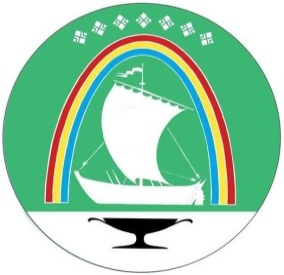 Саха Өрөспүүбүлүкэтин«ЛЕНСКЭЙ ОРОЙУОН» муниципальнайтэриллиитэ     РАСПОРЯЖЕНИЕ     РАСПОРЯЖЕНИЕ                          Дьаhал                          Дьаhал                          Дьаhал                г.Ленск                г.Ленск                             Ленскэй к                             Ленскэй к                             Ленскэй кот «07» _апреля__ 2022 года                               № __01-04-658/2___                 от «07» _апреля__ 2022 года                               № __01-04-658/2___                 от «07» _апреля__ 2022 года                               № __01-04-658/2___                 от «07» _апреля__ 2022 года                               № __01-04-658/2___                 от «07» _апреля__ 2022 года                               № __01-04-658/2___                 И.о. главы                                      Е.С. Каражеляско